Постановление Правительства Российской Федерации от 5 августа 2013 г. N 662 г. Москва"Об осуществлении мониторинга системы образования" 0Работа с документами:Сохранить в формате MS Word
Версия для печати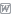 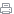 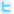 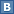 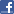 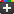 Дополнительно:Опубликовано: 19 августа 2013 г. на Интернет-портале "Российской Газеты"

Вступает в силу:1 сентября 2013 г. В соответствии с частью 5 статьи 97 Федерального закона "Об образовании в Российской Федерации" Правительство Российской Федерации постановляет: 

1. Утвердить прилагаемые:

Правила осуществления мониторинга системы образования;
перечень обязательной информации о системе образования, подлежащей мониторингу.

2. Реализация полномочий, вытекающих из настоящего постановления, осуществляется в пределах установленной Правительством Российской Федерации предельной численности работников заинтересованных федеральных органов исполнительной власти, а также бюджетных ассигнований, предусмотренных соответствующим федеральным органам исполнительной власти в федеральном бюджете на соответствующий год на руководство и управление в сфере установленных функций.

3. Настоящее постановление вступает в силу с 1 сентября 2013 г.

Председатель Правительства 
Российской Федерации 
Д. Медведев

 Прим. ред.: текст постановления опубликован в "Собрании законодательства Российской Федерации", 19.08.2013, N 33, ст. 4378.Правила осуществления мониторинга системы образования1. Настоящие Правила устанавливают порядок осуществления мониторинга системы образования (далее - мониторинг).

2. Мониторинг осуществляется в целях информационной поддержки разработки и реализации государственной политики Российской Федерации в сфере образования, непрерывного системного анализа и оценки состояния и перспектив развития образования (в том числе в части эффективности деятельности организаций, осуществляющих образовательную деятельность), усиления результативности функционирования образовательной системы за счет повышения качества принимаемых для нее управленческих решений, а также в целях выявления нарушения требований законодательства об образовании.

3. Мониторинг включает в себя сбор информации о системе образования, обработку, систематизацию и хранение полученной информации, а также непрерывный системный анализ состояния и перспектив развития образования, выполненный на основе указанной информации (далее - сбор, обработка и анализ информации).

4. Организация мониторинга осуществляется Министерством образования и науки Российской Федерации, Федеральной службой по надзору в сфере образования и науки, иными федеральными государственными органами, имеющими в своем ведении организации, осуществляющие образовательную деятельность (далее - органы государственной власти), органами исполнительной власти субъектов Российской Федерации, осуществляющими государственное управление в сфере образования (далее - органы исполнительной власти субъектов Российской Федерации), и органами местного самоуправления, осуществляющими управление в сфере образования (далее - органы местного самоуправления).

Показатели мониторинга системы образования и методика их расчета определяются Министерством образования и науки Российской Федерации в соответствии с перечнем обязательной информации о системе образования, подлежащей мониторингу, утвержденным постановлением Правительства Российской Федерации от 5 августа 2013 г. N 662.

5. Министерство образования и науки Российской Федерации при проведении мониторинга осуществляет сбор, обработку и анализ информации в отношении составляющих системы образования, предусмотренных частью 1 статьи 10 Федерального закона "Об образовании в Российской Федерации", вне зависимости от вида, уровня и направленности образовательных программ и организационно-правовых форм организаций, входящих в систему образования, за исключением федеральных государственных организаций, осуществляющих образовательную деятельность, указанных в статье 81 Федерального закона "Об образовании в Российской Федерации" (далее - федеральные государственные организации).

Мониторинг образовательных организаций, подведомственных Правительству Российской Федерации, осуществляет Министерство образования и науки Российской Федерации.

Мониторинг федеральных государственных организаций проводится федеральным государственным органом, осуществляющим функции и полномочия учредителя в отношении этих организаций.

Федеральная служба по надзору в сфере образования и науки при проведении мониторинга осуществляет сбор, обработку и анализ информации в части контроля качества образования и выявления нарушения требований законодательства об образовании.

Иные федеральные органы исполнительной власти, имеющие в своем ведении организации, осуществляющие образовательную деятельность, органы исполнительной власти субъектов Российской Федерации и органы местного самоуправления при проведении мониторинга в пределах своей компетенции осуществляют сбор, обработку и анализ информации, установленной Федеральным законом "Об образовании в Российской Федерации".

По решению органов государственной власти, органов исполнительной власти субъектов Российской Федерации и органов местного самоуправления организационно-техническое и научно-методическое сопровождение мониторинга может осуществляться с привлечением иных организаций в установленном законодательством Российской Федерации порядке.

6. Мониторинг осуществляется на основе данных федерального статистического наблюдения, обследований, в том числе социологических обследований, деятельности организаций, осуществляющих образовательную деятельность, информации, размещенной на официальных сайтах образовательных организаций в информационно-телекоммуникационной сети "Интернет" (далее - сеть "Интернет"), информации, опубликованной в средствах массовой информации, а также информации, поступившей в органы государственной власти, органы исполнительной власти субъектов Российской Федерации и органы местного самоуправления от организаций и граждан, предусмотренной перечнем, указанным в пункте 4 настоящих Правил.

7. Мониторинг проводится органами государственной власти, органами исполнительной власти субъектов Российской Федерации и органами местного самоуправления не реже 1 раза в год в соответствии с процедурами, сроками проведения и показателями мониторинга, устанавливаемыми указанными органами.

Порядок проведения мониторинга федеральных государственных организаций устанавливается федеральным государственным органом, осуществляющим функции и полномочия учредителя в отношении этих организаций.

8. Результаты проведенного анализа состояния и перспектив развития системы образования ежегодно публикуются на официальных сайтах органов государственной власти, органов исполнительной власти субъектов Российской Федерации и органов местного самоуправления в сети "Интернет" в виде итоговых отчетов по форме, установленной Министерством образования и науки Российской Федерации (далее - итоговые отчеты), не реже 1 раза в год в соответствии со сроками, установленными органами государственной власти, органами исполнительной власти субъектов Российской Федерации и органами местного самоуправления.

Итоговые отчеты о результатах мониторинга федеральных государственных организаций размещению в сети "Интернет" не подлежат.

9. Органы местного самоуправления ежегодно, не позднее 25 октября года, следующего за отчетным, представляют в органы исполнительной власти субъектов Российской Федерации итоговые отчеты.

Федеральная служба по надзору в сфере образования и науки, иные федеральные государственные органы, имеющие в своем ведении организации, осуществляющие образовательную деятельность, органы исполнительной власти субъектов Российской Федерации, а также образовательные организации, подведомственные Правительству Российской Федерации, ежегодно, не позднее 25 ноября года, следующего за отчетным, представляют в Министерство образования и науки Российской Федерации итоговые отчеты, за исключением итоговых отчетов в отношении федеральных государственных организаций.

10. Министерство образования и науки Российской Федерации ежегодно, не позднее 25 декабря года, следующего за отчетным, представляет в Правительство Российской Федерации отчет о результатах мониторинга, содержащий результаты анализа состояния и перспектив развития образования, подготовленный на основании итоговых отчетов Федеральной службы по надзору в сфере образования и науки, иных федеральных государственных органов, имеющих в своем ведении организации, осуществляющие образовательную деятельность, и органов исполнительной власти субъектов Российской Федерации.

 В целях обеспечения информационной открытости отчет о результатах мониторинга размещается на официальном сайте Министерства образования и науки Российской Федерации в сети "Интернет" не позднее 1 месяца со дня его представления в Правительство Российской Федерации.Перечень обязательной информации о системе образования, подлежащей мониторингуI. Общее образование

1. Сведения о развитии дошкольного образования:

а) уровень доступности дошкольного образования и численность населения, получающего дошкольное образование;
б) содержание образовательной деятельности и организация образовательного процесса по образовательным программам дошкольного образования;
в) кадровое обеспечение дошкольных образовательных организаций и оценка уровня заработной платы педагогических работников; 
г) материально-техническое и информационное обеспечение дошкольных образовательных организаций;
д) условия получения дошкольного образования лицами с ограниченными возможностями здоровья и инвалидами;
е) состояние здоровья лиц, обучающихся по программам дошкольного образования;
ж) изменение сети дошкольных образовательных организаций (в том числе ликвидация и реорганизация организаций, осуществляющих образовательную деятельность);
з) финансово-экономическая деятельность дошкольных образовательных организаций;
и) создание безопасных условий при организации образовательного процесса в дошкольных образовательных организациях.

2. Сведения о развитии начального общего образования, основного общего образования и среднего общего образования:

а) уровень доступности начального общего образования, основного общего образования и среднего общего образования и численность населения, получающего начальное общее, основное общее и среднее общее образование;
б) содержание образовательной деятельности и организация образовательного процесса по образовательным программам начального общего образования, основного общего образования и среднего общего образования;
в) кадровое обеспечение общеобразовательных организаций, иных организаций, осуществляющих образовательную деятельность в части реализации основных общеобразовательных программ, а также оценка уровня заработной платы педагогических работников;
г) материально-техническое и информационное обеспечение общеобразовательных организаций, а также иных организаций, осуществляющих образовательную деятельность в части реализации основных общеобразовательных программ;
д) условия получения начального общего, основного общего и среднего общего образования лицами с ограниченными возможностями здоровья и инвалидами;
е) результаты аттестации лиц, обучающихся по образовательным программам начального общего образования, основного общего образования и среднего общего образования;
ж) состояние здоровья лиц, обучающихся по основным общеобразовательным программам, здоровьесберегающие условия, условия организации физкультурно-оздоровительной и спортивной работы в общеобразовательных организациях, а также в иных организациях, осуществляющих образовательную деятельность в части реализации основных общеобразовательных программ;
з) изменение сети организаций, осуществляющих образовательную деятельность по основным общеобразовательным программам (в том числе ликвидация и реорганизация организаций, осуществляющих образовательную деятельность);
и) финансово-экономическая деятельность общеобразовательных организаций, а также иных организаций, осуществляющих образовательную деятельность в части реализации основных общеобразовательных программ;
к) создание безопасных условий при организации образовательного процесса в общеобразовательных организациях. 


II. Профессиональное образование

3. Сведения о развитии среднего профессионального образования:

а) уровень доступности среднего профессионального образования и численность населения, получающего среднее профессиональное образование;
б) содержание образовательной деятельности и организация образовательного процесса по образовательным программам среднего профессионального образования;
в) кадровое обеспечение профессиональных образовательных организаций и образовательных организаций высшего образования в части реализации образовательных программ среднего профессионального образования, а также оценка уровня заработной платы педагогических работников;
г) материально-техническое и информационное обеспечение профессиональных образовательных организаций и образовательных организаций высшего образования, реализующих образовательные программы среднего профессионального образования;
д) условия получения среднего профессионального образования лицами с ограниченными возможностями здоровья и инвалидами;
е) учебные и внеучебные достижения обучающихся лиц и профессиональные достижения выпускников организаций, реализующих программы среднего профессионального образования;
ж) изменение сети организаций, осуществляющих образовательную деятельность по образовательным программам среднего профессионального образования (в том числе ликвидация и реорганизация организаций, осуществляющих образовательную деятельность);
з) финансово-экономическая деятельность профессиональных образовательных организаций и образовательных организаций высшего образования в части обеспечения реализации образовательных программ среднего профессионального образования;
и) структура профессиональных образовательных организаций и образовательных организаций высшего образования, реализующих образовательные программы среднего профессионального образования (в том числе характеристика филиалов);
к) создание безопасных условий при организации образовательного процесса в организациях, осуществляющих образовательную деятельность в части реализации образовательных программ среднего профессионального образования.

4. Сведения о развитии высшего образования:

а) уровень доступности высшего образования и численность населения, получающего высшее образование;
б) содержание образовательной деятельности и организация образовательного процесса по образовательным программам высшего образования;
в) кадровое обеспечение образовательных организаций высшего образования и иных организаций, осуществляющих образовательную деятельность в части реализации образовательных программ высшего образования, а также оценка уровня заработной платы педагогических работников;
г) материально-техническое и информационное обеспечение образовательных организаций высшего образования и иных организаций, осуществляющих образовательную деятельность в части реализации образовательных программ высшего образования;
д) условия получения высшего профессионального образования лицами с ограниченными возможностями здоровья и инвалидами;
е) учебные и внеучебные достижения обучающихся лиц и профессиональные достижения выпускников организаций, реализующих программы высшего образования;
ж) финансово-экономическая деятельность образовательных организаций высшего образования в части обеспечения реализации образовательных программ высшего образования;
з) структура образовательных организаций высшего образования, реализующих образовательные программы высшего образования (в том числе характеристика филиалов);
и) научная и творческая деятельность образовательных организаций высшего образования, а также иных организаций, осуществляющих образовательную деятельность, связанная с реализацией образовательных программ высшего образования;
к) создание безопасных условий при организации образовательного процесса в организациях, осуществляющих образовательную деятельность в части реализации образовательных программ высшего образования.


III. Дополнительное образование

5. Сведения о развитии дополнительного образования детей и взрослых:

а) численность населения, обучающегося по дополнительным общеобразовательным программам;
б) содержание образовательной деятельности и организация образовательного процесса по дополнительным общеобразовательным программам;
в) кадровое обеспечение организаций, осуществляющих образовательную деятельность в части реализации дополнительных общеобразовательных программ;
г) материально-техническое и информационное обеспечение организаций, осуществляющих образовательную деятельность в части реализации дополнительных общеобразовательных программ;
д) изменение сети организаций, осуществляющих образовательную деятельность по дополнительным общеобразовательным программам (в том числе ликвидация и реорганизация организаций, осуществляющих образовательную деятельность);
е) финансово-экономическая деятельность организаций, осуществляющих образовательную деятельность в части обеспечения реализации дополнительных общеобразовательных программ;
ж) структура организаций, осуществляющих образовательную деятельность, реализующих дополнительные общеобразовательные программы (в том числе характеристика филиалов);
з) создание безопасных условий при организации образовательного процесса в организациях, осуществляющих образовательную деятельность в части реализации дополнительных общеобразовательных программ;
и) учебные и внеучебные достижения лиц, обучающихся по программам дополнительного образования детей.

6. Сведения о развитии дополнительного профессионального образования:

а) численность населения, обучающегося по дополнительным профессиональным программам;
б) содержание образовательной деятельности и организация образовательного процесса по дополнительным профессиональным программам;
в) кадровое обеспечение организаций, осуществляющих образовательную деятельность в части реализации дополнительных профессиональных программ;
г) материально-техническое и информационное обеспечение организаций, осуществляющих образовательную деятельность в части реализации дополнительных профессиональных программ;
д) изменение сети организаций, осуществляющих образовательную деятельность по дополнительным профессиональным программам (в том числе ликвидация и реорганизация организаций, осуществляющих образовательную деятельность);
е) условия освоения дополнительных профессиональных программ лицами с ограниченными возможностями здоровья и инвалидами;
ж) научная деятельность организаций, осуществляющих образовательную деятельность, связанная с реализацией дополнительных профессиональных программ;
з) создание безопасных условий при организации образовательного процесса в организациях, осуществляющих образовательную деятельность в части реализации дополнительных профессиональных программ;
и) профессиональные достижения выпускников организаций, реализующих программы дополнительного профессионального образования.


IV. Профессиональное обучение

7. Сведения о развитии профессионального обучения:

а) численность населения, обучающегося по программам профессионального обучения;
б) содержание образовательной деятельности и организация образовательного процесса по основным программам профессионального обучения;
в) кадровое обеспечение организаций, осуществляющих образовательную деятельность в части реализации основных программ профессионального обучения;
г) материально-техническое и информационное обеспечение организаций, осуществляющих образовательную деятельность в части реализации основных программ профессионального обучения;
д) условия профессионального обучения лиц с ограниченными возможностями здоровья и инвалидов;
е) трудоустройство (изменение условий профессиональной деятельности) выпускников организаций, осуществляющих образовательную деятельность;
ж) изменение сети организаций, осуществляющих образовательную деятельность по основным программам профессионального обучения (в том числе ликвидация и реорганизация организаций, осуществляющих образовательную деятельность);
з) финансово-экономическая деятельность организаций, осуществляющих образовательную деятельность в части обеспечения реализации основных программ профессионального обучения;
и) сведения о представителях работодателей, участвующих в учебном процессе.


V. Дополнительная информация о системе образования

8. Сведения об интеграции образования и науки, а также образования и сферы труда:

а) интеграция образования и науки;
б) участие организаций различных отраслей экономики в обеспечении и осуществлении образовательной деятельности.

9. Сведения об интеграции российского образования с мировым образовательным пространством.

10. Развитие системы оценки качества образования и информационной прозрачности системы образования:

а) оценка деятельности системы образования гражданами;
б) результаты участия обучающихся лиц в российских и международных тестированиях знаний, конкурсах и олимпиадах, а также в иных аналогичных мероприятиях;
в) развитие механизмов государственно-частного управления в системе образования;
г) развитие региональных систем оценки качества образования.

11. Сведения о создании условий социализации и самореализации молодежи (в том числе лиц, обучающихся по уровням и видам образования):

а) социально-демографические характеристики и социальная интеграция;
б) ценностные ориентации молодежи и ее участие в общественных достижениях;
в) образование и занятость молодежи;
г) деятельность федеральных органов исполнительной власти и органов исполнительной власти субъектов Российской Федерации по созданию условий социализации и самореализации молодежи. Сюжеты: Реформа образования 
Тематика: Общество / Гуманитарный блок / Образование 
Организация: Правительство / Канцелярия Начало формыКомментарии (0)Добавить комментарий Вы не авторизованы (Войти)Конец формыНачало формыКонец формыЯндекс.Директ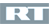 новости партнеровПоделиться1Скачать налоговую декларацию!Автоматическое заполнение декларации и сдача онлайн. Попробовать бесплатно!Отчетность через интернетРасчет налоговКонсультацииmoedelo.org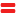 Постановления правительства РФВсе постановления правительства РФ. Удобный поиск на сайте КонсультантПлюс!Законодательство РФКодексы РФКонституция РФКаталог рассылокconsultant.ruАдрес и телефон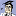 Рецепт Запеченная рыба в духовкеВкусный быстрый и простой Рецепт Запеченной рыбы в духовкеРецепты ДесертовРецепты СалатовВидео РецептыПравильное питаниеrecepttoday.ru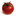 